احكام و تعاليم فردى - حرمت پوشیدن حریرحضرت بهاءالله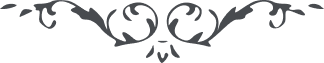 حرمت پوشیدن حریرحضرت بهاءالله:1 - " وَأُحِلَّ لكم لبس الحرير " (كتاب اقدس - بند 159)بیت العدل:1 - " طبق رسوم اسلامی پوشيدن حرير برای مردان عموما ممنوع بوده مگر در مواقع جهاد . اين تحريم که اساسش بر آيات قرآنی استوار نيست توسّط حضرت اعلی ملغی گرديد . " (كتاب اقدس - شرح 174)